   Menüplan                                    	                                                            Woche 15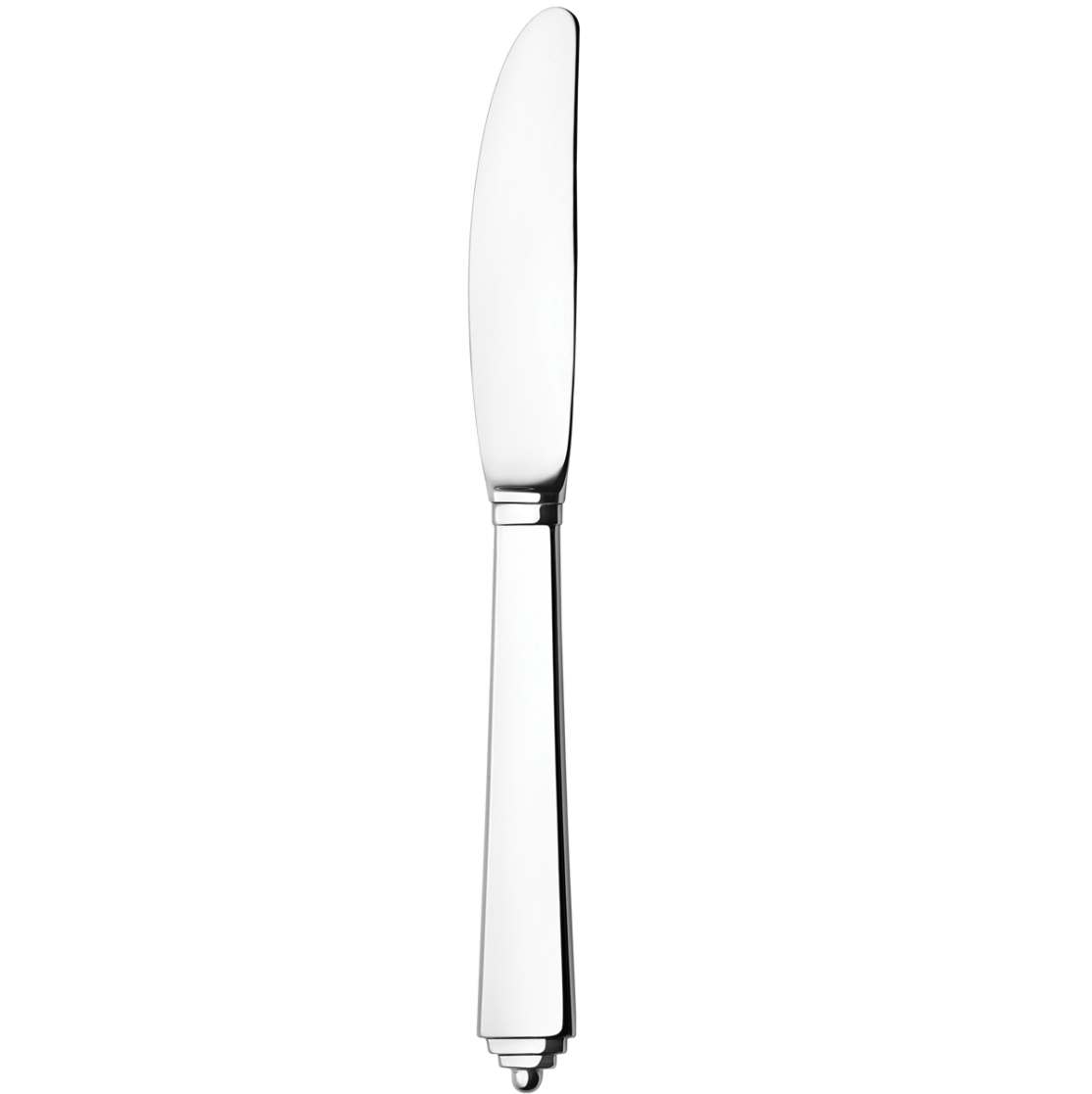 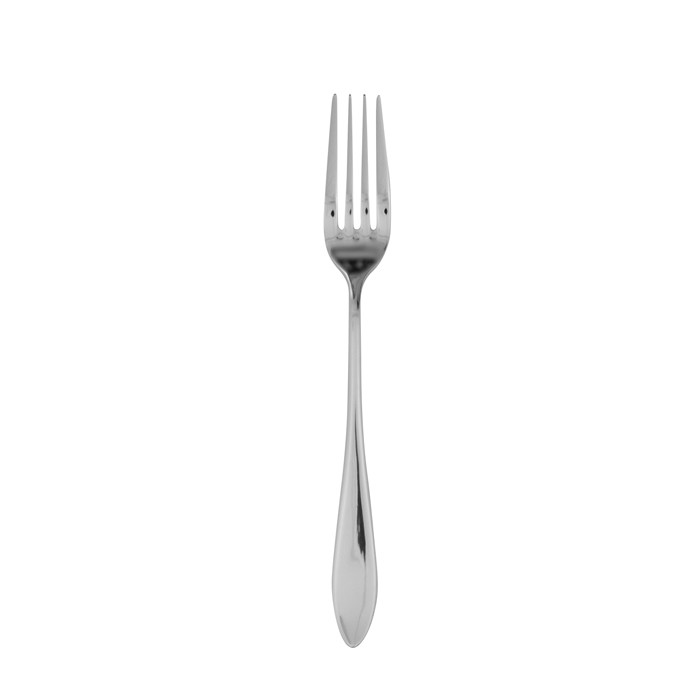 MontagDienstagMittwochDonnerstagFreitagRuchbrot mit Butter und Honig dazu MilchKäseplättli mit Vollkornbrot und Butter dazu Milch Vollkornhaferflöckli mit Milch und Ruchbrot mit Butter frisches Birchermüesli dazu Ruchbrot mit Butter und Milch Ruchbrot mit Butter und frischem Himbeeraufstrich (ohne Zucker) dazu MilchZnüni: kreativer Teller mit Saisonfrüchten (Bananen, Äpfel und Birnen)Getränke: Tee und Wasser, zum Frühstück MilchZnüni: kreativer Teller mit Saisonfrüchten (Bananen, Äpfel und Birnen)Getränke: Tee und Wasser, zum Frühstück MilchZnüni: kreativer Teller mit Saisonfrüchten (Bananen, Äpfel und Birnen)Getränke: Tee und Wasser, zum Frühstück MilchZnüni: kreativer Teller mit Saisonfrüchten (Bananen, Äpfel und Birnen)Getränke: Tee und Wasser, zum Frühstück MilchZnüni: kreativer Teller mit Saisonfrüchten (Bananen, Äpfel und Birnen)Getränke: Tee und Wasser, zum Frühstück MilchKartause IttingenFischstäbli mit einer Tartarsauce dazu Salzkartoffeln und Rahmspinat	Kartause IttingenÄlplermagronen mit Apfelmus und Salatselber kochen Reis Casimir mit Poulet und Früchten dazu einen Blattsalatselber kochenOne-Pot Pasta mit Gemüse dazu einen FeldsalatKartause IttingenPouletbrust an einer leichten Senfsauce dazu Griessnocken und Gemüseselbstgemachte Rosinenbrötlimit einem Früchteteller (Äpfel, Birnen, Bananen)Falsche Spiegeleier(Quark,Joghurt) mit Pfirsich dazu einen Gemüseteller(Gurken, Peperoni und Karotten)selbstgemachte Grissini dazu einen Gemüseteller (Gurken, Kohlrabi und Karotten)Bananenmilchshake dazu Studentenfutter mit einem Gemüseteller(Peperoni, Gurken und Karotten)Cornflakes mit Milch dazu einen Früchteteller
(Äpfel, Birnen und Bananen)